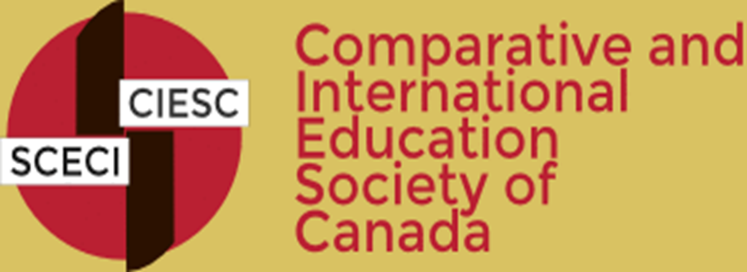 APPLICATION FOR CIESC CONFERENCE STUDENT TRAVEL GRANT*DEMANDE DE BOURSE DE VOYAGE AUX ÉTUDIANTS POUR LE CONGRÈS DE LA SCECI**ANNUAL CONFERENCE 2019CONGRÈS ANNUEL 2019PLEASE EMAIL APPLICATION AND PROOF OF STUDENT STATUS BY 15 APR 2019 TO /ENVOYER PAR COURRIEL LA DEMANDE ET PREUVE DU STATUT D’ETUDIANT(E) AVANT LE 15 AVRIL 2019 À /Dr. Grazia Scoppio, CIESC/SCECI Secretary/Treasurer / Secrétaire/TrésorierDean, Division of Continuing Studies / Doyenne, Division des études permanentsRoyal Military College of Canada / Collège militaire royal du canadaScoppio-g@rmc.ca(*) The grant amount is determined after all applications are received and will only cover a part of the expenses. 
(**) Le montant de la bourse est déterminé après réception de toutes les demandes et ne couvrira qu'une partie des dépenses. Name / Nom: Email / Courriel: University/Université:Program / Programme: Department/Faculty / Département/Faculté: Year of Study / Année d’études:Phone / Téléphone: Phone / Téléphone: Mailing address / Adresse:Mailing address / Adresse:Name of Paper / Titre de l'article: Author(s)/ auteur(e)/s:Name of Paper / Titre de l'article: Author(s)/ auteur(e)/s:TRAVEL COSTSFRAIS DE VOYAGEDETAILS / DÉTAILSAMOUNT MONTANTTravel / VoyageAccommodation / HébergementTotal / TotaleOTHER SOURCES OF FUNDING / AUTRES SOURCES DE FINANCEMENTDETAILS / DÉTAILSAMOUNTMONTANTTotal / TotaleTo be eligible to apply please confirm / pour être éligible pour faire une demande SVP confirmer:I included proof of student status. / J’ai inclus preuve du statut d’étudiant(e).I am a member of CIESC. / Je suis membre de la SCECI.I registered or will register for the conference. / Je suis /serais enregistré(e) à la conference.I have a paper accepted for presentation at the CIESC conference. / Mon article à été accepté pour présentation à la conférence de la SCECI.__________________________________________	 _________________Signature / Signature					 Date / Date